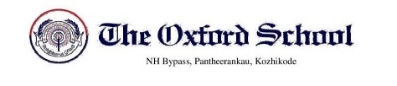                                                                                                      Circular No 22/ 23-24                                      08 January 2024Dear familyIn order to ensure safety and a better view of the Annual Day programs, the school has implemented a mandatory Entry Pass system to control the number of audiences. Please let us know the number of Entry Passes that your family requires on or before Friday 12 January 2024. We Kindly request that you limit the number of family members to a maximum of 5Principal…………………………………………………………………………………………………………….			                                                          Circular No 22/ 23-24                                      08 January 2024Number of entry pass required on Friday 19 January ……………. (Tiny tots, FS1,2 and Grade 1)Saturday 20 January ……………. (Grade 2 to 11)Name of the student(s) ………………………………………………………………. ……………………………………………………………Grade(s) …………………………..Parent’s signature:                                                                                                      Circular No 22/ 23-24                                      08 January 2024Dear familyIn order to ensure safety and a better view of the Annual Day programs, the school has implemented a mandatory Entry Pass system to control the number of audiences. Please let us know the number of Entry Passes that your family requires on or before Friday 12 January 2024. We Kindly request that you limit the number of family members to a maximum of 5Principal…………………………………………………………………………………………………………….			                                                          Circular No 22/ 23-24                                      08 January 2024Number of entry pass required on Friday 19 January ……………. (Tiny tots, FS1,2 and Grade 1)Saturday 20 January ……………. (Grade 2 to 11)Name of the student(s) ………………………………………………………………. ……………………………………………………………Grade(s) …………………………..Parent’s signature: 